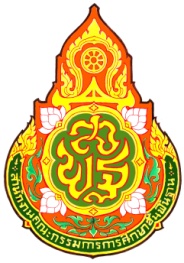 โรงเรียนบ้านศาลาหนองขอน   ปีงบประมาณ 2558คำถาม EB 8 ข้อ1 : 	มีการกำหนดขั้นตอน/กระบวนการเรื่องร้องเรียนและการตอบสนองหรือรายงานให้ผู้ร้องเรียนทราบ  หรือไม่คำตอบ   :   โรงเรียนบ้านศาลาหนองขอน มีการดำเนินงานเกี่ยงกับเรื่องร้องเรียน ดังนี้มีคู่มือการปฏิบัติงานเรื่องร้องเรียน  โรงเรียนบ้านศาลาหนองขอนแผนผังปฏิบัติงานเรื่องร้องเรียนโรงเรียนบ้านศาลาหนองขอนเอกสารประกอบ คือ	1. คู่มือการปฏิบัติงานเรื่องร้องเรียน  โรงเรียนบ้านศาลาหนองขอน	2. แผนผังปฏิบัติงานเรื่องร้องเรียนโรงเรียนบ้านศาลาหนองขอนคำถาม EB 8 ข้อ2 : 	สถานศึกษามีการกำหนดช่องทางการร้องเรียน หรือไม่คำตอบ    :   โรงเรียนบ้านศาลาหนองขอน มีช่องทางการร้องเรียน ดังนี้มีการส่งหนังสือร้องเรียน มาที่โรงเรียนบ้านศาลาหนองขอนมี e-mail ของโรงเรียนมีเว็บเพจโรงเรียนมีโทรศัพท์โรงเรียน  คำถาม EB 8 ข้อ3 : 	สถานศึกษาของท่านมีการกำหนดกลุ่มงานหรือผู้รับผิดชอบเรื่องร้องเรียน หรือไม่คำตอบ   :	โรงเรียนบ้านศาลาหนองขอน มีการดำเนินงาน ดังนี้เอกสารประกอบ คือ	1. คู่มือการปฏิบัติงานฝ่ายบริหารทั่วไป	2. คำสั่งแต่งตั้งคณะกรรมการการจัดการเรื่องร้องเรียนคำถาม EB 8ข้อ4 : 	มีการเผยแพร่ผลการดำเนินงานเรื่องร้องเรียนจัดซื้อจัดจ้าง  พร้อมทั้งระบุปัญหา อุปสรรคและแนวทางแก้ไข หรือไม่คำตอบ   :   	ไม่มี เพราะ ไม่เคยมีการร้องเรียนการจัดซื้อจัดจ้าง  ของโรงเรียนคำถาม EB 8ข้อ5 : 	รายงานสรุปผลการดำเนินการเรื่องร้องเรียนทั่วไป  พร้อมทั้งระบุปัญหาอุปสรรคและแนวทางแก้ไข หรือไม่คำตอบ  :	ไม่มี เพราะ ไม่เคยมีการร้องเรียนทั่วไป แต่เป็นการแสดงความคิดเห็นและข้อเสนอแนะคำถาม  EB8  :   สถานศึกษาของท่านมีการดำเนินการเรื่องร้องเรียนอย่างไร